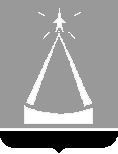 ГЛАВА  ГОРОДСКОГО  ОКРУГА  ЛЫТКАРИНО  МОСКОВСКОЙ  ОБЛАСТИРАСПОРЯЖЕНИЕ10.12.2019 № 319-рг.о. ЛыткариноОб утверждении плана проведения Администрацией городского округа Лыткарино проверок в рамках осуществления полномочий по внутреннему муниципальному финансовому контролю в сфере закупокв первом полугодии 2020 годаВ соответствии со статьей 99 Федерального закона от 05.04.2013г. № 44-ФЗ «О контрактной системе в сфере закупок товаров, работ, услуг для обеспечения государственных и муниципальных нужд», Порядком осуществления контроля за соблюдением Федерального закона от 05.04.2013  № 44-ФЗ «О контрактной системе в сфере закупок товаров, работ, услуг для обеспечения государственных и муниципальных нужд» органами внутреннего муниципального финансового контроля городского округа Лыткарино, утвержденным постановлением Главы городского округа Лыткарино от 29.10.2018 № 691-п:1. Утвердить  план  проведения  Администрацией городского округа  Лыткарино проверок в рамках осуществления полномочий по внутреннему муниципальному финансовому контролю в сфере закупок в первом полугодии 2020 года (прилагается). 2. Начальнику сектора муниципального контроля отдела экономики и перспективного развития Администрации городского округа Лыткарино Е.М. Дерябиной обеспечить размещение настоящего распоряжения на официальном сайте городского округа Лыткарино в сети Интернет.3. Разместить      в      установленном      порядке      план  проведения  Администрацией городского округа  Лыткарино проверок в рамках осуществления полномочий по внутреннему муниципальному финансовому контролю в сфере закупок в первом полугодии 2020 года в Единой информационной системе в сфере закупок.4. Контроль за исполнением настоящего распоряжения возложить на заместителя Главы Администрации городского округа Лыткарино М.В. Ивашневу. Е.В. СерёгинПриложениек распоряжению Главы городского округа Лыткарино                                                                                                                                  от « 10 » декабря 2019г.  № 319-рПлан проведения Администрацией городского округа Лыткарино проверок             в рамках осуществления полномочий по внутреннему муниципальному финансовому контролю в сфере закупок в первом полугодии 2020 года